Rykter, sesong 2Episode 1Samtaleoppgåver Den første episoden i sesong 2 startar på dramatisk vis. Fortel kvarandre kva som skjer, og kva slags grep serieskaparane har brukt for å byggje opp spenninga i episoden.Snakk saman om kva slags rolle Felix og Mathias hadde i organiseringa av valdshendinga. Kven tok initiativ til hendinga, og kvifor gjorde han det, trur dokker?I hallen er det fem gutar som går til angrep på Erik. Kvifor er det ingen av gutane som stoppar undervegs, trur dokker? Dei ser at Erik blir meir og meir forslått, men likevel held dei fram. Kva tankar går gjennom hovudet på dei?Gå inn på barneombudet.no og samtal om kva slags strafferettsleg reaksjon gutane kan risikere å få etter å ha banka opp Erik. Kva slags straff synest dokker er passande?Kva slags straff hadde gutane fått om dei var 18 år?Er det nokon skjerpande forhold som ligg til grunn for hendinga? Tips: Gå inn på lovdata.no og les om kva skjerpande forhold ved lovbrot viser til.SkriveoppgåveHemn er det sentrale motivet for valdshendinga mot Erik. Skriv to avsnitt der du reflekterer over kvifor hemn ofte er eit motiv når det kjem til krenkande hendingar og vald blant ungdom. Å reflektere vil seie å tenkje nøye gjennom og gjere sine eigne tankar kring eit tema. Kva slags kjensler ligg til grunn for ønsket om hemn, trur du? Før du byrjar å skrive, må du slå opp substantivet «ein hemn» i ordboka. Korleis blir substantivet skrive og bøygd på nynorsk og på bokmål? Pass på at du bøyer substantivet korrekt når du skriv. Les tekstane høgt opp for kvarandre, og samtal om temaet i klassa.Episode 2Samtaleoppgåver«Vi gutar snakkar ikkje om absolutt alt», seier Mathias til Sara. Kva trur dokker Mathias meiner med denne utsegna? Er gutar annleis enn jenter når det kjem til å snakke saman om problem eller utfordringar? Forklar situasjonen til Thea og kvifor ho skjuler seg frå venane sine. Finn ut kva omgrepet livsløgn viser til, og samtal om korleis dokker kan knyte omgrepet til Thea og livet ho lever.SkriveoppgåveTenk deg at du er Thea sin næraste ven og at du har funne ut av dobbeltlivet hennar. Skriv ein dialog mellom deg og Thea der du overtyder henne om at det beste er å vere ærleg, og at du vil støtte henne i prosessen. Flett inn skildringar av Thea undervegs i dialogen. Korleis reagerer ho på oppmodinga di?Les opp dialogane høgt for kvarandre i klassa.Episode 3Samtaleoppgåver«Det er oss, eller så er det han», seier Felix til Mathias i slutten av episoden. Forklar kva Felix meiner med denne setninga. Samtal om kvifor Felix oppfører seg som han gjer mot Erik. Kva slags kjensler ligg til grunn for oppførselen hans, tenkjer dokker?Nemn nokre grunnar til at Erik ikkje har fortalt nokon om det som skjedde?Å snitche er eit ord som står sentralt i også denne sesongen av Rykter. Kvifor har frykta for å bli kalla ein snitch så stor makt over ungdom, trur dokker? Kva slags følgjer kan snitchekulturen få for eit ungdomsmiljø ved ein skule, for eksempel?SkriveoppgåveNår ein er ungdom, endrar venskap seg heile tida. Det heng saman med at ein forandrar seg både fysisk, emosjonelt og sosialt. Ofte kan det at eit venskap tek slutt, opplevast som sårande. Skriv eit dagboknotat der du fortel om ei vanskeleg hending du har opplevd når det gjeld venskap. Du vel sjølv om hendinga skal vere oppdikta. I dagboknotatet skal du flette inn tankereferat og skildringar av kjenslene dine. Slå gjerne opp i læreboka og repeter kva tankereferat og skildringar viser til.Før du startar å skriveStuder verba i skjemaet under, og fyll inn bokmålsformene i dei tomme radene. Korleis skil bøyinga av verba seg frå kvarandre? Bruk preteritumsformene av dei nynorske verba når du skriv dagboknotatet.Episode 4SamtaleoppgåverI denne episoden har Felix smugla med seg hasj og alkohol på leirskulen. Skodespelarane i serien skal vere tiandeklassingar. Samtal om dokker opplever at episoden er realistisk.Les faktateksten «Cannabisbruk blant unge aukar for første gong på ti år» frå framtida.no, og samtal om kva teksten handlar om. «– Det er veldig viktig for oss at den informasjonen unge får frå oss, ikkje kjem med ein moralsk hale, men er truverdig og påliteleg, seier Linda Granlund, divisjonsdirektør for folkehelse og førebygging i Helsedirektoratet.» Sitatet er henta frå artikkelen dokker nettopp las. Kva trur dokker Granlund meiner med denne setninga?SkriveoppgåveGå saman to og to og lag forslag til ein informasjonskampanje som handlar om bruk av cannabis. Målet med kampanjen er å hindre ungdom i å bruke rusmiddelet. Korleis skulle kampanjen ha sett ut, og korleis skulle dokker ha gått fram for å nå målgruppa? Lag ein presentasjon med idear, og legg han fram for klassa.Kår gjerne ein kampanjevinnar i klassa.Episode 5SamtaleoppgåveI starten av episoden får Mathias vite at foreldra har kjøpt leilegheit til han i Bergen. Snakk saman om kvifor han reagerer slik på nyhenda. Finn argument for og mot påstanden «Foreldre veit alltid best». Hugs å skrive på nynorsk.Eit av konfliktspora i denne episoden er ryktespreiinga om Sara. Snakk saman om korleis det går gradvis opp for Sara kven som har spreidd rykta om henne.Korleis har manusforfattaren bygd opp episoden slik at han blir mest mogleg spennande? Prøv å bruke omgrepa spenningskurve, gradvis avdekking, opptrapping, klimaks og vendepunkt og forklar korleis episoden er bygd opp. Slå gjerne opp i læreboka for å finne ut kva dei ulike omgrepa viser til. Samtal i klassa om det dokker har kome fram til.Kva tenkjer dokker om forklaringa som Thea gir Sara? Kvifor føler Thea seg så såra av Sara? Går det an å tilgi det som Thea har gjort? Hadde du klart å tilgi Thea om du var Sara? Hugs å grunngi svara dokkar. Diskuter gjerne temaet i klassa.I dette oppgåvesettet brukar vi det personlege pronomenet «dokker» i 2. person fleirtal. Korleis skil dette pronomenet seg frå eigedomsordet «dokkar»? Korleis skriv vi desse orda på bokmål? SkriveoppgåveSpol tilbake til scena der foreldra fortel Mathias at dei har kjøpt leilegheit til han i Bergen. Ta utgangspunkt i argumenta du skreiv opp i oppgåve 2, og skriv eit velformulert og poengtert svar til foreldra. Motsvaret skal ha overskrifta «Eg bestemmer over mitt eige liv». Jobb med å lage den siste linja i svaret ekstra hardtslåande. Les svara høgt opp for kvarandre i klassa.«Eg kan ikkje vere med deg no. Berre drit i å sende melding eller snap», seier Sara til Thea idet ho går ut døra frå soverommet hennar. Tenk deg at du er Thea og skriv ei melding til Sara der du prøver å forklare kvifor du har oppført deg som du har gjort. Legg ved eit bilete eller ein illustrasjon som du føler passar. Episode 6SamtaleoppgåveKva tenkjer dokker om måten Mathias viser omsorg for Erik og Thea i denne episoden? Korleis vil dokker karakterisere Mathias som person? Kjenner dokker nokon som er litt som Mathias?Thea drikk seg svært full i denne episoden, men Mathias kjem ho til unnsetning. Kva trur dokker kunne ha skjedd om Mathias ikkje greip inn og hjelpte Thea?Kva trur dokker kjem til å skje i neste episode, og kvifor?SkriveoppgåveBøy verba under, og fyll deretter inn bokmålsversjonen av verba. Korleis skil dei nynorske verba seg frå bokmålsverba? Kva slags faglege omgrep kan du bruke når du snakkar om forskjellane mellom verba? Ta utgangspunkt i temaet i episoden, og skriv ein kort appell til andre ungdomar. Målet med appellen er å påverke andre ungdomar til å stille opp for kvarandre. Bruk overskrifta «Ver ein som grip inn!». Bruk verba i skjemaet aktivt når du skriv. Les tekstane opp for kvarandre.Tips: Hugs at du kan sende inn teksten din til framtida.no eller andre nettaviser om du ønskjer det. Episode 7SamtaleoppgåveSnakk saman om korleis dokker opplevde scena på kaia. «Det einaste som er føkka her, er alt som skjer oppi fantasihovudet ditt», seier Mathias til Thea på kaia. Snakk saman om kvifor alle vender Mathias ryggen.Kva er det som gjer at Thea får så mykje sympati frå dei andre ungdomane? Kva tenkjer dokker om det Thea seier i kai-scena?Skriveoppgåve«Du er ikkje eit dårleg menneske sjølv om du gjer éin feil», seier Erik til Sara i opningsscena av episoden. Skriv to avsnitt der du reflekterer over setninga. Avslutt teksten med ei setning som får lesaren til å tenkje vidare på sitatet.Episode 8SamtaleoppgåveI denne episoden får vi vite kva slags hemmelegheit Erik har bore på. Kva tenkjer dokker om det Erik har gjort? Kva har omgrepet «snitch» med bakgrunnshistoria hans å gjere?I episoden forklarar Erik at kompisen som filma jentene og delte videoen, fekk straff. Gå inn på barnevakten.no og finn ut kva slags straff ein kan få for å dele nakenbilete av andre.SkriveoppgåveI sesong 1 av serien Rykter fekk vi sjå på nært hald kor stressa og redd Erik vart av å halde bakgrunnshistoria si skjult for dei andre ungdomane på øya. Skriv eit tankereferat der det kjem fram kva Erik tenkjer og føler etter å ha fortalt Mathias den store hemmelegheita si. Prøv å flette inn metaforar som skildrar kjenslene hans. Bruk personal synsvinkel og presensform når du skriv.  Les opp tankereferata for kvarandre i klassa. Episode 9SamtaleoppgåveNettet snører seg rundt Thea, både gjennom avsløringskontoen på Snap, men også gjennom spørsmåla alle stiller henne. Kva tenkjer dokker om måten Felix og Mathias prøver å avsløre Thea på? I den siste scena pakkar Thea kofferten. Kva trur dokker kjem til å skje vidare med Thea?SkriveoppgåveTenk dokker at Thea legg ut ein lang videosnutt på Snap der ho forklarar kvifor ho har loge til alle. Føremålet med filmen er å vere heilt ærleg, men også å prøve å få venane til å forstå handlingane hennar. Skriv manuset til denne videosnutten. Pass på at du bøyer verbet å lyge korrekt. Les opp manusa for kvarandre i klassa. Bruk deretter litt tid på å snakke saman om kva som gjer eit verb sterkt eller svakt. Sjå til dømes her.Episode 10SamtaleoppgåveMathias er ein sentral person i gutegjengen som blir framstilt i Rykter. Korleis kjem den sosiale posisjonen hans til uttrykk i serien? Kva er det som gjer at Mathias har denne posisjonen, trur dokker? «Vi kan ikkje rekne med Mathias lenger», seier Felix i slutten av denne episoden. Snakk saman om kva Felix meiner med denne utsegna.Mathias lener seg meir og meir mot Erik, og det sårar Felix. Snakk saman om korleis Felix føler seg avvist av Mathias. Korleis reagerer han på avvisinga?SkriveoppgåveSkriv starten på neste episode. I episoden skal Felix fortelje Mathias kva han føler, og kvifor han kjenner seg såra. Bestem kvar scena skal utspele seg, og kva gutane seier til kvarandre. Prøv å gjere dialogen mest mogleg truverdig, både når det gjeld språk og innhald.Før du skriv dialogen, skal du repetere dei personlege pronomena i nynorsk. Fyll ut skjemaet med både nynorskformene og bokmålsformene av pronomena, og marker dei pronomena du opplever er mest utfordrande å skilje mellom. Episode 11SamtaleoppgåveI denne episoden får vi vite at Thea er forsvunnen. Kva trur dokker har skjedd med Thea? Når Sara kjem tilbake til klasserommet etter boksekampen, vert ho møtt med konfetti og jubel. I denne scena kjem også rektoren inn på klasserommet og tilkallar Sara. Snakk saman om korleis kontrasten i scena er med på å forsterke dramatikken i episoden. SkriveoppgåveSara var lenge usikker på om ho torde å stille på boksekampen. Ho gjennomførte kampen og opplevde stor meistring. Kva skulle du ønskje at du torde å gjere? Å teste ut ein ny sport, eller kanskje ta kontakt med ein du har lyst til å bli kjend med? Skriv eit avsnitt der du fortel om noko du ønskjer at du hadde mot nok til å gjere i framtida. NB: Slå opp verbet «å tore» i ordboka, skriv det ned i arbeidsboka di / arbeidsdokumentet ditt, og bøy verbet korrekt når du skriv avsnittet. Lag overskrift sjølv.Episode 12SamtaleoppgåveKva tenkjer dokker om dei falske veneprofilane til Thea? Snakk saman om kvifor det kan vere freistande å opprette falske venar på SoMe.Kva slags vidaregåande skule og linje ungdomane skal velje etter 10. trinn, er eit sentralt spørsmål i serien. Kvifor har nettopp dette valet fått så stor plass i serien, trur dokker?Er det mange ulike vidaregåande skular/linjer å velje mellom på staden der dokker bur? Kva er viktig for deg når du skal velje vidaregåande skule? Korleis påverkar foreldra eller venane dine valet du skal ta?Skriveoppgåve «Du er klar over at det ikkje går an å stele venar, sant?» seier Erik til Felix i buss-scena. Skriv eit avsnitt der du reflekterer kva som ligg i denne utsegna, og om du er einig. Slå opp verbet «å stele» i ordboka, og pass på at du bøyer verbet korrekt når du skriv.Episode 13SamtaleoppgåveSynnøve er ein av fleire bipersonar som vi møter i serien. Ho og Sara har vore gode venar, men i denne episoden seier Synnøve tydeleg ifrå til Sara om korleis ho opplever venskapet. Snakk saman om kva som skjer i scena og kva dokker tenkjer om relasjonen mellom Synnøve og Sara.Kva får dokker vite om heimesituasjonen til Synnøve? Kva kunne Sara gjort for å hjelpe Synnøve?Christoffer har lenge oppført seg krenkande overfor Synnøve. I denne episoden skjer det noko dramatisk og straffbart. Snakk saman om kva som skjer i episoden.Les dokker opp på kva seksuell trakassering inneber, og forklar korleis Christoffer har seksuelt trakassert Synnøve gjennom serien.  SkriveoppgåveGå inn på ung.no og les teksten «Hva er seksuell trakassering?». Set om faktapunkta til nynorsk. Kvifor er dette viktige punkt å kjenne til?Episode 14SamtaleoppgåveKva tenkjer dokker om startscena i episoden og måten Felix oppfører seg mot Elias på?Kva slags straff kan Felix og venane hans få for å dele filmen av Elias og Maira? Felix gjer det klart for Mathias at dei ikkje lenger er venar. Kva synest dokker om måten han oppfører seg mot Mathias på?SkriveoppgåveTenk deg at du er Maira eller Elias. Bruk informasjonen du finn på barnevakten.no og skriv ei melding til Felix der du fortel han kvifor han kan forvente seg ei innkalling frå politiet. Episode 15SamtaleoppgåveI starten av episoden viser Erik interesse for Synnøve. Kvifor trur dokker at Synnøve avviser Erik? Sara fortel at ho ikkje er så sikker på framtidsplanane sine lenger. I den same samtalen fortel ho Mathias at dei er ferdige som par. Kvifor trur dokker at Sara slår opp med Mathias? Mathias prøver å snakke med Felix i denne episoden, men samtalen går ikkje særleg bra. Er alle venskap verde å kjempe for? Snakk saman om temaet.I den siste scena av serien skjer det noko overraskande mellom Mathias og Erik. Kvifor trur dokker at manusforfattaren har valt å avslutte sesong 2 av Rykter med akkurat denne scena? SkriveoppgåveVi har no arbeidd oss gjennom heile sesong 2 av Rykter. Dei fleste forteljingar, seriar og filmar baserer seg på ulike konfliktar som er med på å skape spenning og driv i handlinga. Snakk saman med læringsvenen din og skriv ned alle konfliktspora vi blir kjende med i sesong 2 av serien.Eksempel:Konfliktspor 1: Mathias har blitt ven med Erik, og Felix føler seg avvist av bestevenen sin. Det gjer Felix sint og såra, og han gjer fleire dumme handlingar.Gi serieskaparane ei tilbakemelding!Dei som har laga ungdomsserien Rykter ønskjer å få nettopp di tilbakemelding. Ta utgangspunkt i det du tidlegare har skrive om dei ulike konfliktspora i serien, og vurder korleis du opplevde sesong 2 av Rykter. Kva slags konfliktar opplevde du som mest interessante, truverdige, spennande, irriterande, gripande eller kjedelege? Løft også fram ein eller fleire av skodespelarane i serien som du meiner utmerker seg. Kva var det som gjorde dei så flinke, synest du? Skriv også noko om tematikken som vert tatt opp i serien, og grunngi om du meiner han er relevant for ungdom i dag. Avslutt med å gi serien eit terningkast. Lag ei overskrift som fenger. Send teksten til e-postadressa: Rykter@mothership.tvInfinitiv Presens (no)Preteritum (i går)Presens perfektum (har)Å kjennastkjennestkjendest/kjentestkjenstÅ følefølerfølteføltÅ synastsynestsyntestsynstÅ treffasttreffesttreftesttrefstArgument forArgument motInfinitiv Presens (no)Preteritum (i går)Presens perfektum (har)Å hjelpeÅ gripeÅ drikkeSubjekt nynorskSubjekt bokmålObjekt nynorskObjekt bokmålEintal
1. person2. person3. personFleirtal 
1. person2. person3. person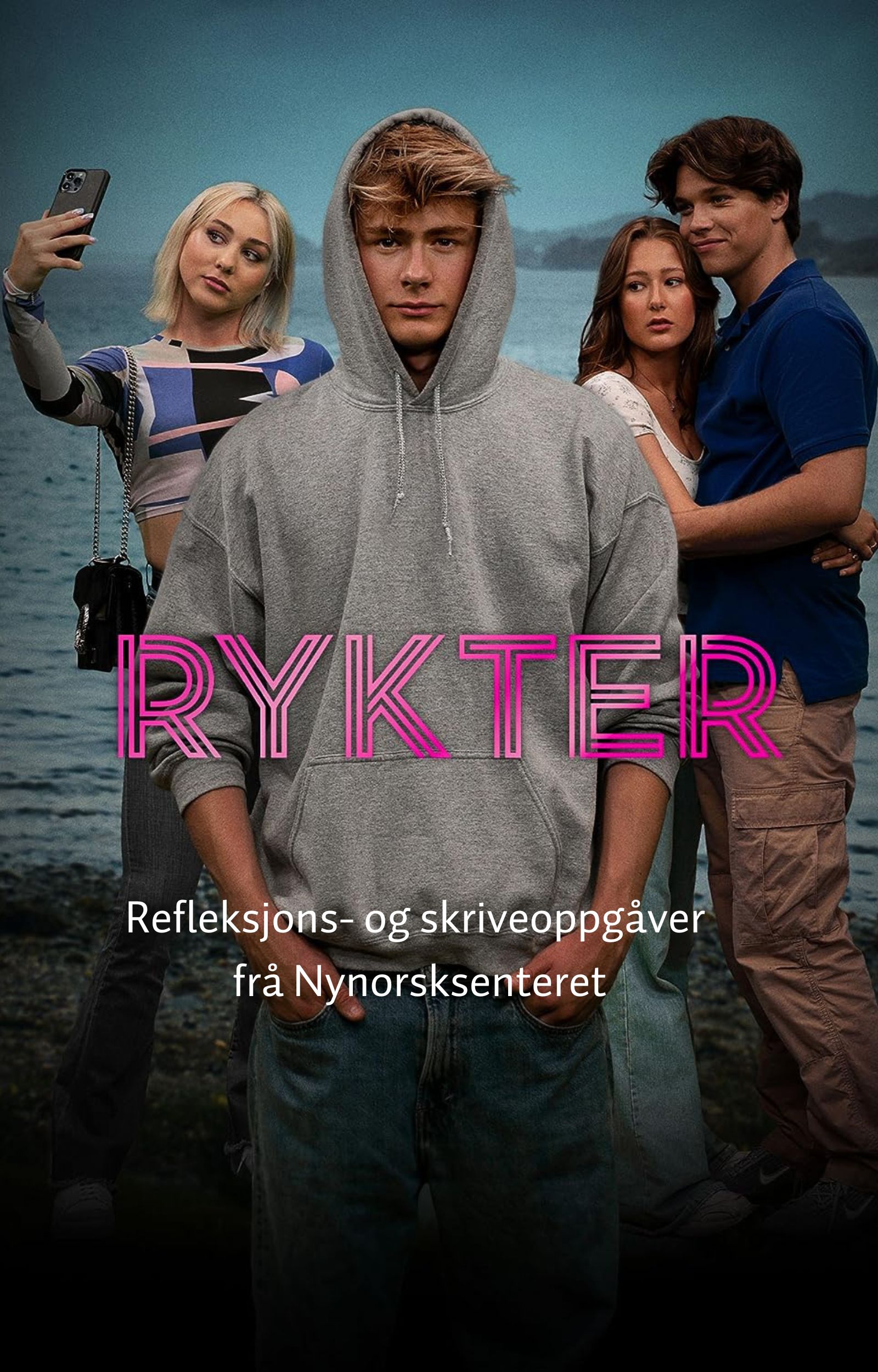 